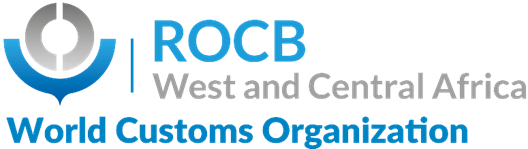   EVALUATION OF THE IMPLEMENTATION OF THE RECOMMENDATIONS OF THE 10TH  MEETING OF CAPACITY BUILDING                           CONTACT POINTS OF CUSTOMS ADMINISTRATIONS OF THE WORLD CUSTOMS                      ORGANIZATION (WCO) REGION FOR WEST AND CENTRAL AFRICA (WCA)
KINSHASA, September 26, 2019
 Agenda item 3 of the 11th meeting of Contact Points N°RECOMMENDATIONSSTATUS OF IMPLAMENTATION(implemented = yes Not implemented=no) STATUS OF IMPLAMENTATION(implemented = yes Not implemented=no) N°RECOMMENDATIONSIf yes,Concrete initiativesIf no,constraints / DifficultiesTo the Vice-Chair and the WCO SecretariatTo the Vice-Chair and the WCO SecretariatTo the Vice-Chair and the WCO SecretariatTo the Vice-Chair and the WCO SecretariatInclude in the agenda of the next meeting of Directors General of Customs, an awareness session on leadership and its impact on the success of reformEncourage Member Administrations of the Region to share their experiences and good practices, particularly within the framework of the Regional Coaching ProgrammeTo the WCO SecretariatTo the WCO SecretariatTo the WCO SecretariatTo the WCO SecretariatIntensify initiatives to seek support for the entire WCARegion in the areas of HRM, strategic management andstakeholder engagement Improve coordination with the ROCB-WCA, in the processing and analysis of capacity building requests from the Customs Administrations of the WCA RegionHelp the Region to organize a regional workshop on keyperformance indicators in 2019 Extend training on security in the WCA RegionTo the ROCB-WCA To the ROCB-WCA To the ROCB-WCA To the ROCB-WCA Prepare for the attention of member administrations and regional structures, tools to assess the relevance and impact of capacity building activities carried out in the WCA Region Finalize the revised terms of reference of Contact Points with a view to their adoption at the next meeting of the Committeeof ExpertsSet up a Regional Working Group (GTR) made up of theROCB, the RWG on IT Customs administrations (Cameroon,Côte d'Ivoire and The Gambia), responsible for developingstrategic indicators, particularly for building dashboardsOrganize a regional workshop on data analysisDevelop a capacity building programme in projectmanagement for Customs administrationsSet up a Contact Points assessment toolTo the RTCs To the RTCs To the RTCs To the RTCs Should develop their own training strategiesPerform benchmarking with other regions on strategies for revitalizing WCA regional training centres.To member Customs administrations of the WCA RegionTo member Customs administrations of the WCA RegionTo member Customs administrations of the WCA RegionTo member Customs administrations of the WCA RegionContinue to share experiences and good practices within theRegion, particularly within the framework of the RegionalCoaching ProgramAdministrations which have terminated their contracts with inspection companies should continue sharing their experiences and good practices with other Administrations inthe Region and to present a report during Contact Pointsmeetings on the impact of taking back ownership of theiroutsourced functionsActively participate in a timely manner in questionnaires and surveys, particularly those initiated by the WCO and regional structures Strengthen their capacities in project managementDevelop a national strategy for the implementation of the AfCFTAActively participate in National Trade Facilitation CommitteesDevelop and implement a data analysis strategy in accordance with the WCO Manual on Data AnalysisTo the Capacity Building Contact PointsTo the Capacity Building Contact PointsTo the Capacity Building Contact PointsTo the Capacity Building Contact PointsInform the ROCB-WCA as soon as possible of collaboration agreements concluded by their Administrations, specifying the partner countries and the areas of collaboration Prepare and send a summary report of capacity building activities within their administration to the WCO Secretariat and the ROCB-WCA, by the end of November of each year at the latest, with a view to preparing the annual report of WCO activities 